Catholic Church of Sts. Peter and Paul, Northfields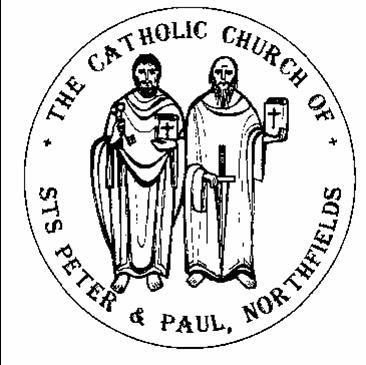 38, Camborne Avenue, Ealing, London, W13 9QZ.  Tel. 020 8567 5421e-mail: northfields@rcdow.org.uk; website: http://parish.rcdow.org.uk/northfieldsFacebook page: https://fb.me\38camborneavenueParish Priest: Fr. Jim Duffy; Parish Deacon Rev Andrew GoodallPastoral Assistant: Anna Maria Dupelycz; Parish Administrator: Rosa BamburyAlternative Number: 07787 048144 (Anna); northfieldscat@rcdow.org.uk  Office Opening Hours Closed Sacraments and Devotions:Suspended until further notice.Psalter Week 3___________________________________________________________________________________________________3rd Sunday in Ordinary time Year B (Sunday of the Word of God)Sunday 24th January 2021  __________________________________________________________________________________________________Readings:This Week (3rd Sunday in Ordinary time Year B)  Jonah 3:7-5, Ps 24:4-9, Mark 1:14-20Next Week (4th Sunday in Ordinary time Year B)  Deuteronomy 18:15-20, Ps 94:1-2, Corinthians 7:32-35__________________________________________________________________________________________________Reflection from Father Hilary – Compassion Is Precious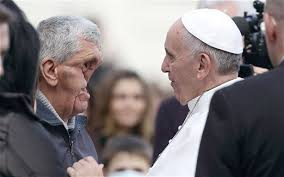 Pope Francis shows his compassion again by hugging a man with a severe facial deformity.  As you know Jesus identifies himself with people.  So the Pope is conscious of touching the flesh of Christ when he is touching people, especially the poor and infirm.  And when they bear the scars of disability he sees those scars as the wounds of Christ.  Jesus himself was a very tactile person.  He will help people who have hesitations in reaching out to others.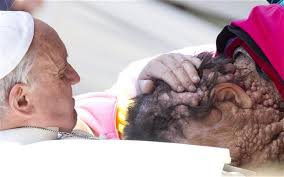 Pope Francis embraces and blesses a man whose body iscovered in tumours at one of his general audiences.He takes his time.  He is in no hurry to leave the manPlease reflective prayerfully often.Rest in Peace   We pray for the repose of the souls of : 1. Carmella O’Donnell whose requiem will be celebrated on Monday 25th January at 10am.2. Bernard Baugh whose requiem will be celebrated on Tuesday 26th January at 10am. These Masses will replace the normal Masses.  Please be aware that only 30 people are allowed to attend a funeral, this should be Family and invited friends only. Celebration of Mass will continue through the current lockdown. - Monday, Wednesday and Friday at 11.15am, Sunday at 9am, 11.15am and an evening Mass at 6pm Tuesday Saturday and Sunday.  If you are shielding, considered vulnerable or not feeling well, please do not come to church – the removal of the obligation to attend Mass is still in operationDuring this critical time, please do not mingle or stop to chat with anyone outside your ‘bubble’ either inside or outside the church as stipulated by Government guidelines.Please be aware that numbers allowed in the church at any one time are restricted, the wearing of face coverings is mandatory (unless exempt), as is the use of hand sanitiser on entry and exit of the building. Please be courteous to the volunteer stewards when you are asked to comply with the protocols that are in place.  They are there to ensure the protection and safety of everyone.Please take a copy of the newsletter to anyone who may not be able to get out.  Prayer resources will be replenished on the table at the back of the church.  Details of live streamed Masses from churches in the diocese can be found at https://rcdow.org.uk/news/how-to-participate-in-mass-during-the-coronavirus-outbreak/ and other prayer resources at https://rcdow.org.uk/news/resources-during-mass-suspension/In order for us to be able to offer and maintain the above at this time, it is essential that the church is cleaned daily following the Diocesan and Government guidelines that we have been given. This is not possible without the help of volunteers.  We are in need of more parishioners to join the team of volunteers for both cleaning and stewarding.  Cleaning takes place immediately after Mass has finished.  If you would like to volunteer, please contact Rosa on the parish email northfields@rcdow.org.uk or by leaving a message on the office Ansa phone 0208 567 5421 with your contact details.  An estimate of 3 stewards per Mass and 2 cleaners.  Please seriously consider helping during this time.Test and Trace- As per government guidelines, we are required to ask parishioners to leave details of names and phone numbers when attending the church.  Complete a short form or use the QR code with NHS app.Masses this WeekSunday 24th January (3rd Sunday Year B) 								Thursday 28th January (St Thomas Aquinas)		(Sat.)  6.00pm Tony Devlin (Ann.)															No Mass											 9.00am	People of the Parish																													11.15am	Elizabeth & Patrick Owens (Ann.)								Friday 29th January 											 6.00pm	Foncie Kennedy (Ann.)											11.15am Ali Shahabadi (LD.)								Monday 25th January (Conversion of St Paul)							Saturday 30th January									10.00am	Funeral Carmella O’Donnell (RIP)												No Morning Mass								Tuesday 26th January (Sts Timothy &Titus)								Sunday 31st January (4th Sunday Year B)			10.00am Funeral Bernard Baugh (RIP)									(Sat.) 6.00pm Mary Anne Osborne (Ann.)																										9.00am 	Patrick McTiernan (LD)							Wednesday 27th January (St Angela Merici) 							11.15am Gerry Harlowe (Ann.)								11.15am	 John Percival (LD.)										 	`	 6.00pm 															Mass Intentions are now being accepted.  Please make your request via email, by calling the parish office or completing a form found at the front of the church.Prayers for the Sick    We pray for those suffering from illness and their carers: Teresa Hartnett, Stephania Pullin, Geraldine Davison, Michael Davison, Sylvia O’Connor, Maria da Silva, Dave Mortby, Cerys Edwards, Andrew Chandiram, Ivan Mahon-Smith, Kathleen Walsh, John Zielinski, Maria diMarco, Donna O’Hagan, Eileen Mullin, Ann Hagan, Alan Worman. Sankar Ghosh, Margaret Adu and Fr Dan O’Malley.   Our Lady, help of the Sick, pray for us.Prayers for those Recently Deceased and Anniversaries    We pray for the repose of the souls of, Carmella O’Donnell, Bernard Baugh, Patrick McTiernan, John Percival, and Ali Shahabadi and all those whose anniversaries occur around this time, including Tony Devlin, Foncie Kennedy and Gerry Harlowe, Joseph Satchell, Elizabeth and Patrick Owens.  May their souls and the souls of all the faithful departed through the mercy of God rest in peace.  Amen.Offertory Envelopes    Should you wish to still make your regular church offerings, please post them through the parish office door, or place them in one of the collection baskets at the back of the Church during Masses.  Should you wish to switch to standing order: This can be done online via the parish website https://parish.rcdow.org.uk/northfields/donate/  Should you not have internet access, please contact Rosa, or leave a message on the parish ansa phone.Safeguarding  Many thanks to Susie Worthington for agreeing to be the new parish Safeguarding rep.  She can be contacted on northfieldssg2@safeguardrcdow.org.uk Catechesis  (Contact Anna initially on northfieldscat@rcdow.org.uk or 07787 048144 with enquiries and queries.  Please include a mobile number.  This will be used particularly for Hotmail e-mail addresses, and increasingly Yahoo, to check you have received replies for reasons given below..Communications Please enter the above e-mail address into your contacts list/address book as e-mails have been known to go straight into junk/spam.  Please check all your e-mail folders from time to time from now on.Preparation For First Reconciliation/Eucharist 2020 -21  Children’s sessions have resumed.  This week: Parents’ meeting, Monday 8pm; ‘children ‘Paul’ group Wednesday, 6.15pm.  Both online.  Please look out for a package of materials sent in the post.  If you haven’t yet received it, contact Anna.  Confirmation 2021  Candidates’ session today, 4.30pm online.  Link details sent out via e-mail.Baptism Preparation of Infants  The next preparation course will take place via Zoom in February. Details available on request.Wanting to Know About Being Catholic?  Online separate sessions are being held for children aged 7 to 14 and one for adults (anybody over 14).  Please contact Anna for further details (see above)Marriage Preparation    This year’s preparation programme will be held online via Zoom over 4 Friday evenings in March for about 90 minutes each session.  Attending a course is a prerequisite for any Catholic marriage taking place anywhere in the world.  Please note: 6 months’ notice of date of marriage required in order to arrange the completion of necessary paperwork.Adult Confirmations    Are you 16+, not confirmed but like to be?  Getting married in a country where Confirmation is a requirement?  Arrangements are being made to provide a preparation course in the near future, most likely online.  Please contact Anna by the end of February.Sunday of the Word of God  Today we are invited to reflect on the Word of God in our lives, a special day instituted by Pope Francis in 2018 .  https://www.godwhospeaks.uk/ gives you many resources on the Bible, for all ages, including a guide of reading the Gospel of Mark through the year.  For study, the London Jesuit Centre is holding a ‘Scripture from Scratch’ course from 17th February.  For more information go to https://londonjesuitcentre.org/introduction-to-the-old-testament Stress in Your Marriage?   For confidential information about ‘Retrouvaille’ or to register for the next programme commencing with a Virtual weekend on 25th – 28th February 2021, call or text 0788 7296983 or 0797 3380443 - or email retrouvailleukinfo@gmail.com   or visit www.retrouvaille.org.uk The Parish Office remains closed to the public, but we are checking emails and phone messages daily.  If you have any queries or questions, please do not hesitate to call the office on 0208 567 5421 or if engaged or in an emergency 07787 048144 (Anna), or e-mail northfields@rcdow.org.uk.  For up-to-date information, please go to the parish’s social media: website: https://parish.rcdow.org.uk/northfields or the Facebook page https://fb.me\38camborneavenue, particularly at this time with the ever-changing Covid situation.